Сетевое взаимодействие с МБДОУ «Детский сад №5 г. Беслана.В этом году 22 октября исполнилось 130 лет со дня рождения Самуила Яковлевича Маршака.
Самуил Маршак является известным советским поэтом и автором многочисленных книг для детей. Уже более семи десятков лет первыми стихами, с которыми знакомятся малыши, являются стихи С. Я. Маршака. С них начинается изучение красоты и удивительного разнообразия окружающего мира при помощи легкого и доступного детям языка поэзии.
Стихи Маршака учат и направляют, поучают и вдохновляют, одновременно, происходит это при помощи ярких, показательных примеров и историй, написанных поэтом, любившим и умевшим обращаться с детьми любого возраста. Поэт считал, что с помощью его стихотворений можно рисовать мир, мечтать, рассказывать интересные истории для всех поколений.
Читать стихи Маршака интересно и увлекательно не только детям любого возраста, но и взрослым.
Вот и мы не смогли пройти мимо такого писатели и провели совместный проект (в рамках сетевого взаимодействия с детским садом №5) «130 лет со дня рождения С.Я.Маршака».
Воспитатели детского сада №5 провели беседу подарили нашим воспитанникам книги автора.
На фото воспитанники старшей группы, воспитатели Арчегова О.М., Цкаева М.К. и воспитатели ДОУ №5 Албегова А.А., Рамонова Р.М., Худалова Б.В.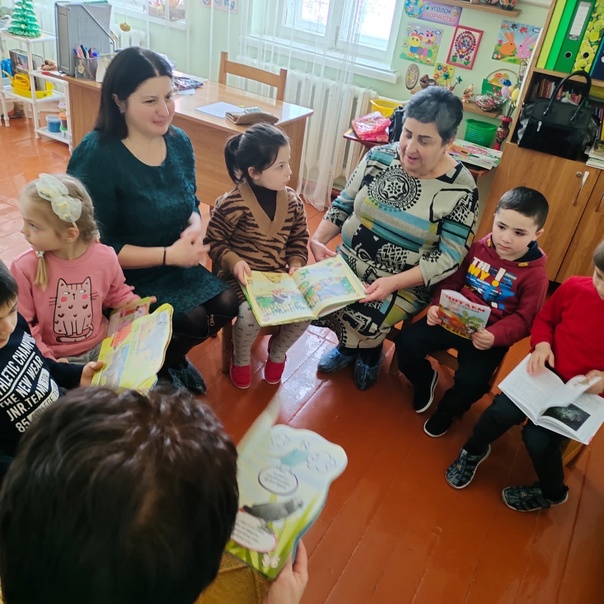 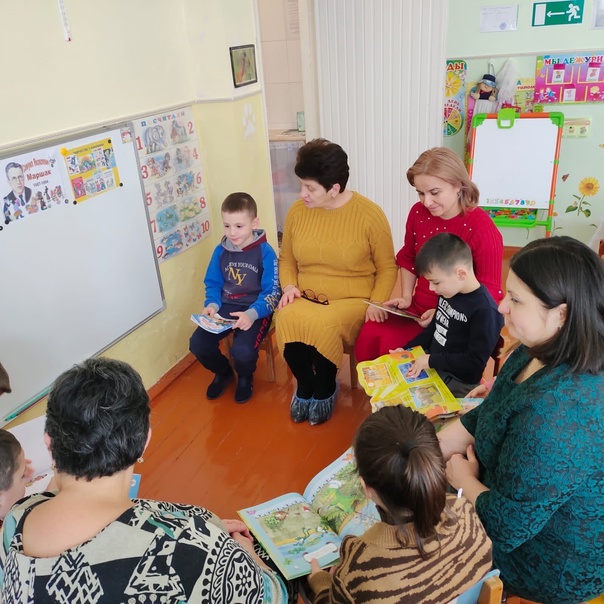 